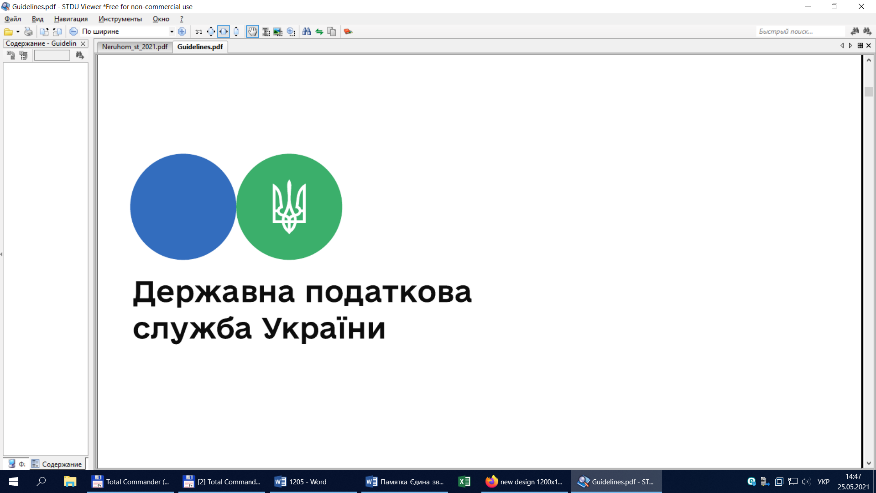 У Головному управлінні ДПС у Чернівецькій області роз’яснюють, для проведення звірки даних, фізичні особи власники кількох об’єктів нерухомості (житлової чи нежитлової), незалежно від місця їх розташування можуть для звірки даних звернутися до податкових органів, за місцем своєї податкової адреси. Написавши відповідну заяву до податкового органу, платники податків можуть провести звірки даних щодо: - об’єктів житлової та/або нежитлової нерухомості, в тому числі їх часток, що перебувають у власності платника податку; - розміру загальної площі об’єктів житлової та/або нежитлової нерухомості, що перебувають у власності платника податку; - права на користування пільгою із сплати податку; - розміру ставки податку; - нарахованої суми податку. У разі виявлення розбіжностей між даними контролюючих органів та даними, підтвердженими платником податку на підставі оригіналів відповідних документів, зокрема, документів на право власності, контролюючий орган за податковою адресою платника податку проводить перерахунок суми податку і надсилає (вручає) йому нове податкове повідомлення-рішення. Попереднє податкове повідомлення-рішення вважається скасованим (відкликаним). Крім того, фізичні особи, з використанням кваліфікованого електронного підпису, мають можливість переглянути сформовані податкові повідомлення-рішення щодо сум нарахованих їм податкових зобов’язань з податку на нерухоме майно, відмінне від земельної ділянки, в меню «ЕК для громадян» приватної частини Електронного кабінету, вхід до якого здійснюється за адресою: http://cabinet.tax.gov.ua, а також через офіційний вебпортал ДПС. 